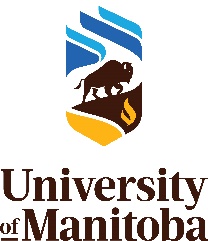 SIT-STAND WORKSTATION CLINICAL RECOMMENDATION FORMPatient InformationPatient Name: 				_____________________________________Nature of Illness/Disability: 	           _____________________________________Current Sitting/Standing Tolerance: 	________________________________Sit-Stand Desk RecommendationHave you considered alternative measures to manage your patient’s symptoms at work such as ergonomic seating/equipment, and/or incorporating dynamic movement in patient’s daily work routine (e.g. regular movement out of their seated workstation)? Yes		 No	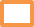 Previous recommendations and effects of implementation: __________________________________________________________________________________________________________________________________________________________________________________________________________________Is a sit-stand workstation a physical requirement for your patient to continue performing their role at UofM considering the nature of their work and impact on medical condition: Yes		 No	If yes, please explain: ________________________________________________________________________________________________________________________________________________________________________________________________Do you see there being any potential risks for your patient in implementing a sit-stand workstation (e.g. aggravation of pre-existing injuries or medical conditions such as high blood pressure, varicose veins, a tendency for developing swelling in ankles/calves, history of ANY cardiac issues, risk for DVT, or postural hypertension)?Yes		 No	If yes, please explain: ________________________________________________________________________________________________________________________________________________________________________________________________Would you recommend trialing a sit-stand workstation to determine impact on symptoms prior to proceeding with purchase: Yes		 No	If yes, what is a reasonable timeframe to expect to see improvements in functioning (please circle)?2 wks. 	4 wks. 	8wks. 	    Other: __________	Expected outcomes of implementing a sit-stand workstation:Impact on work capacity (hours, duties): ______________________________________________________________________________________Impact on symptoms: ____________________________________________________________________________________________________How frequently would you recommend alternating between sitting and standing?____________________________________________________________________________________________________________________________________________Any recommendations for other assistive equipment required for implementation of a sit-stand workstation (e.g. anti-fatigue mat, foot stool): ______________________________________________________________________________________________________________________________________________________________________Any other comments or recommendations UofM should consider (e.g. low impact surfaces, footwear, alternative ergonomic equipment)? ______________________________________________________________________________________________________________________________________________________________________SignatureName of Health Care Professional (please print) _______________________________Address 	___________________________________________________________	Specialty 	___________________________________________________________Signed	_____________________________ Date ____________________Please return completed form to Employee Wellness:Bryan Wiebe – Manager, Employee Wellnessbryan.wiebe@umanitoba.ca